PLANO DE TRABALHO – PRESTAÇÃO DE SERVIÇOS TECNOLÓGICOS1 - DESCRIÇÃO DO PROJETO2 – DESCRIÇÃO DAS ATIVIDADES3 – PARTICIPAÇÃO DOS ESTUDANTES4 – EQUIPE DO PROJETOTécnicos da unidade executora ou externos responsáveis pela formulação, implantação, monitoramento e avaliação do projeto. Deverá ser indicado, obrigatoriamente, um coordenador servidor do IFSP.5 - CRONOGRAMA DE EXECUÇÃO * Considera dias corridos, a partir da data de publicação do extrato resumido no DOU, que caracteriza o início do projeto6 – DETALHAMENTO FINANCEIROPara preenchimento das tabelas, utilizar o Anexo 3A – Planilha de Apoio. Depois copiar e colar os quadros dos itens 6.1 e 6.2 abaixo.6.1. Custo para o IFSP (Conforme Regulamentação)6.2. Plano de Aplicação dos Recursos (apenas quando envolver Fundação de Apoio)6.3. Cronograma para Repasse pela EMPRESAForma de Repasse dos Recursos(   ) Recolhimento por GRU(   ) Fundação de Apoio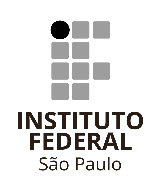 FORMULÁRIO DE APRESENTAÇÃO DE PROJETO DE PRESTAÇÃO DE SERVIÇOS TECNOLÓGICOSFORMULÁRIO DE APRESENTAÇÃO DE PROJETO DE PRESTAÇÃO DE SERVIÇOS TECNOLÓGICOSFORMULÁRIO DE APRESENTAÇÃO DE PROJETO DE PRESTAÇÃO DE SERVIÇOS TECNOLÓGICOSFORMULÁRIO DE APRESENTAÇÃO DE PROJETO DE PRESTAÇÃO DE SERVIÇOS TECNOLÓGICOSFORMULÁRIO DE APRESENTAÇÃO DE PROJETO DE PRESTAÇÃO DE SERVIÇOS TECNOLÓGICOSFORMULÁRIO DE APRESENTAÇÃO DE PROJETO DE PRESTAÇÃO DE SERVIÇOS TECNOLÓGICOSNº PROTOCOLO SUAPE:1. TÍTULO DO PROJETO1. TÍTULO DO PROJETO1. TÍTULO DO PROJETO1. TÍTULO DO PROJETO1. TÍTULO DO PROJETO1. TÍTULO DO PROJETO1. TÍTULO DO PROJETO1. TÍTULO DO PROJETO2. ÁREA DE CONHECIMENTO2. ÁREA DE CONHECIMENTO2. ÁREA DE CONHECIMENTO2. ÁREA DE CONHECIMENTO2. ÁREA DE CONHECIMENTO2. ÁREA DE CONHECIMENTO2. ÁREA DE CONHECIMENTO2. ÁREA DE CONHECIMENTO3. DADOS DO COORDENADOR DO PROJETO3. DADOS DO COORDENADOR DO PROJETO3. DADOS DO COORDENADOR DO PROJETO3. DADOS DO COORDENADOR DO PROJETO3. DADOS DO COORDENADOR DO PROJETO3. DADOS DO COORDENADOR DO PROJETO3. DADOS DO COORDENADOR DO PROJETO3. DADOS DO COORDENADOR DO PROJETONOME COMPLETO:NOME COMPLETO:NOME COMPLETO:NOME COMPLETO:NOME COMPLETO:NOME COMPLETO:NOME COMPLETO:NOME COMPLETO:PRONTUÁRIO:PRONTUÁRIO:PRONTUÁRIO:SIAPE:SIAPE:SIAPE:SIAPE:SIAPE:CÂMPUS: CÂMPUS: CÂMPUS: CARGO:CARGO:CARGO:CARGO:CARGO:TELEFONE: TELEFONE: TELEFONE: E-MAIL: E-MAIL: E-MAIL: E-MAIL: E-MAIL: 4. PERÍODO DE PRESTAÇÃO DO SERVIÇO4. PERÍODO DE PRESTAÇÃO DO SERVIÇO4. PERÍODO DE PRESTAÇÃO DO SERVIÇO4. PERÍODO DE PRESTAÇÃO DO SERVIÇO4. PERÍODO DE PRESTAÇÃO DO SERVIÇO4. PERÍODO DE PRESTAÇÃO DO SERVIÇO4. PERÍODO DE PRESTAÇÃO DO SERVIÇO4. PERÍODO DE PRESTAÇÃO DO SERVIÇOINÍCIOINÍCIOTÉRMINO5. DADOS DO PARCEIRO (PROJETOS TIPO I)5. DADOS DO PARCEIRO (PROJETOS TIPO I)5. DADOS DO PARCEIRO (PROJETOS TIPO I)5. DADOS DO PARCEIRO (PROJETOS TIPO I)5. DADOS DO PARCEIRO (PROJETOS TIPO I)5. DADOS DO PARCEIRO (PROJETOS TIPO I)5. DADOS DO PARCEIRO (PROJETOS TIPO I)5. DADOS DO PARCEIRO (PROJETOS TIPO I)RAZÃO SOCIAL:RAZÃO SOCIAL:RAZÃO SOCIAL:RAZÃO SOCIAL:RAZÃO SOCIAL:RAZÃO SOCIAL:RAZÃO SOCIAL:RAZÃO SOCIAL:NOME FANTASIA:NOME FANTASIA:NOME FANTASIA:NOME FANTASIA:NOME FANTASIA:NOME FANTASIA:NOME FANTASIA:NOME FANTASIA:ENDEREÇO COMPLETO:ENDEREÇO COMPLETO:ENDEREÇO COMPLETO:ENDEREÇO COMPLETO:ENDEREÇO COMPLETO:ENDEREÇO COMPLETO:ENDEREÇO COMPLETO:ENDEREÇO COMPLETO:CNPJ:CNPJ:CNPJ:INSCRIÇÃO ESTADUAL:INSCRIÇÃO ESTADUAL:INSCRIÇÃO ESTADUAL:INSCRIÇÃO ESTADUAL:INSCRIÇÃO ESTADUAL:BAIRRO:BAIRRO:BAIRRO:CIDADE:CIDADE:CIDADE:CIDADE:CIDADE:CEP: CEP: CEP: SITE:SITE:SITE:SITE:SITE:NOME DO COODENADOR DO PROJETO NA EMPRESA:NOME DO COODENADOR DO PROJETO NA EMPRESA:NOME DO COODENADOR DO PROJETO NA EMPRESA:NOME DO COODENADOR DO PROJETO NA EMPRESA:NOME DO COODENADOR DO PROJETO NA EMPRESA:NOME DO COODENADOR DO PROJETO NA EMPRESA:NOME DO COODENADOR DO PROJETO NA EMPRESA:NOME DO COODENADOR DO PROJETO NA EMPRESA:CARGO:CARGO:CARGO:TELEFONE 1:TELEFONE 1:TELEFONE 1:TELEFONE 1:TELEFONE 1:TELEFONE 2: TELEFONE 2: TELEFONE 2: E-MAIL: E-MAIL: E-MAIL: E-MAIL: E-MAIL: RESPONSÁVEL LEGAL NA EMPRESA:RESPONSÁVEL LEGAL NA EMPRESA:RESPONSÁVEL LEGAL NA EMPRESA:RESPONSÁVEL LEGAL NA EMPRESA:RESPONSÁVEL LEGAL NA EMPRESA:RESPONSÁVEL LEGAL NA EMPRESA:RESPONSÁVEL LEGAL NA EMPRESA:RESPONSÁVEL LEGAL NA EMPRESA:CARGO:CARGO:CARGO:RG/EMISSOR: RG/EMISSOR: RG/EMISSOR: RG/EMISSOR: RG/EMISSOR: CPF: CPF: CPF: TELEFONE: TELEFONE: TELEFONE: E-MAIL: E-MAIL: E-MAIL: E-MAIL: E-MAIL: 6. ASSINATURA DO COODENADOR DO PROJETO 6. ASSINATURA DO COODENADOR DO PROJETO 6. ASSINATURA DO COODENADOR DO PROJETO 6. ASSINATURA DO COODENADOR DO PROJETO 6. ASSINATURA DO COODENADOR DO PROJETO 6. ASSINATURA DO COODENADOR DO PROJETO 6. ASSINATURA DO COODENADOR DO PROJETO 6. ASSINATURA DO COODENADOR DO PROJETO Local e DataLocal e DataLocal e DataAssinatura do Coordenador do ProjetoAssinatura do Coordenador do ProjetoAssinatura do Coordenador do ProjetoAssinatura do Coordenador do ProjetoObjetoDescrever o objeto do projeto. No caso dos projetos Tipo I, deve ser idêntico ao objetivo do instrumento jurídico. Exemplo: Prestação de serviços de análise química.ObjetivoDescrever o objetivo do projeto. Deve ficar claro quais serão os entregáveis (o que será entregue), quantificando-os. Deve ser igual ao objetivo do instrumento jurídico. Exemplo: Este projeto tem por objetivo:Realizar análise laboratorial sobre uma amostra de água entregue pela empresa e emissão de um laudo de composição.Justificativa do ProjetoJustificar a realização do Projeto, destacando sua importância para o IFSP: relevância acadêmica, importância para formação dos estudantes, impactos sociais, econômicos, ambientais e acadêmicos, a abrangência e benefícios (quantificando-os, se possível) para o IFSP e/ou comunidade etc. Pode ser usada a mesma justificativa do memorando de encaminhamento.2.1. ATIVIDADES QUE SERÃO REALIZADASExplicar as atividades que serão realizadas. Explicitar requisitos, restrições e inputs que devem ser fornecidos pela empresa.2.2. RECURSOS DO IFSP QUE SERÃO UTILIZADOSEspecificar recursos do IFSP que serão utilizados.2.3. RISCOS PARA O IFSPApontar todos os riscos envolvendo o projeto, com especial atenção para os riscos que possam impedir a entrega dos resultados do projeto, e/ou o cumprimento do cronograma e do orçamento. Caso não haja riscos, indicar que o projeto não apresenta riscos.Caso não seja possível a participação de estudantes, justificar conforme parágrafo primeiro do artigo 4º da Resolução XX/2018.Sugestão de redação “Conforme tabela do item 4, está prevista participação remunerada de X estudantes neste projeto, para desempenhar as seguintes atividades:a) Xxxxb) YyyyyEste projeto trará os seguintes benefícios para a formação dos estudantes:a) noonono; b) nononono”.Os estudantes precisam ter previsão mínima de participação de 1 mês, e serão contratados como estagiários pela Fundação de Apoio.Os estudantes terão que assinar termo de ciência e participação, conforme a Instrução Normativa.EQUIPE TÉCNICA – SERVIDORES DO IFSPEQUIPE TÉCNICA – SERVIDORES DO IFSPEQUIPE TÉCNICA – SERVIDORES DO IFSPEQUIPE TÉCNICA – SERVIDORES DO IFSPEQUIPE TÉCNICA – SERVIDORES DO IFSPEQUIPE TÉCNICA – SERVIDORES DO IFSPEQUIPE TÉCNICA – SERVIDORES DO IFSPEQUIPE TÉCNICA – SERVIDORES DO IFSPNomeCPFSIAPE (quando houver)Cargo / Instituição Função no projetoCarga horária TotalDuração da participação (meses)Valor Total (quando envolver pagamento)EQUIPE TÉCNICA – PESSOAS EXTERNAS AO IFSP, REMUNERADAS PELA FUNDAÇÃO DE APOIOEQUIPE TÉCNICA – PESSOAS EXTERNAS AO IFSP, REMUNERADAS PELA FUNDAÇÃO DE APOIOEQUIPE TÉCNICA – PESSOAS EXTERNAS AO IFSP, REMUNERADAS PELA FUNDAÇÃO DE APOIOEQUIPE TÉCNICA – PESSOAS EXTERNAS AO IFSP, REMUNERADAS PELA FUNDAÇÃO DE APOIOEQUIPE TÉCNICA – PESSOAS EXTERNAS AO IFSP, REMUNERADAS PELA FUNDAÇÃO DE APOIOEQUIPE TÉCNICA – PESSOAS EXTERNAS AO IFSP, REMUNERADAS PELA FUNDAÇÃO DE APOIOEQUIPE TÉCNICA – PESSOAS EXTERNAS AO IFSP, REMUNERADAS PELA FUNDAÇÃO DE APOIOEQUIPE TÉCNICA – PESSOAS EXTERNAS AO IFSP, REMUNERADAS PELA FUNDAÇÃO DE APOIONomeCPFSIAPE (quando houver)Cargo / Instituição Função no projetoCarga horária TotalDuração da participação (meses)Valor Total (quando envolver pagamento)EQUIPE TÉCNICA – ESTUDANTES DO IFSPEQUIPE TÉCNICA – ESTUDANTES DO IFSPEQUIPE TÉCNICA – ESTUDANTES DO IFSPEQUIPE TÉCNICA – ESTUDANTES DO IFSPEQUIPE TÉCNICA – ESTUDANTES DO IFSPEQUIPE TÉCNICA – ESTUDANTES DO IFSPEQUIPE TÉCNICA – ESTUDANTES DO IFSPNomeCPFProntuárioFunção no projetoCarga horária TotalDuração da participação (meses)Valor Total (quando envolver pagamento)Caso sejam selecionados depois, prever com Estudante 1, estudante 2, etc.Meta, Etapa ou Fase Atividades / EntregáveisIndicador FísicoIndicador FísicoDuração*Duração*Meta, Etapa ou Fase Atividades / EntregáveisUnidadeQuantidadeInícioTérminoCaracterísticas das atividades a serem realizadas em cada meta, etapa/fase.Aula; Relatório; Visita; Seminário; Relatório; Produto etc.Adicionar mais linhas, conforme a necessidade do projetoItemCustoTotal GeralCategoriaItem ValorTotal GeralData de DesembolsoValor(indicar data, ou “Após Conclusão dos Serviços”)Total Geral